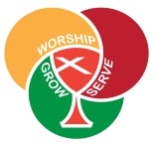 WORSHIP, SERVE, GROWRound Rock Christian Church22 Chalice WayRound Rock, Texas 78665Phone:  512 244 3260Website: www.rrdisciples.org